MELANIEMELANIE.362398@2freemail.com 				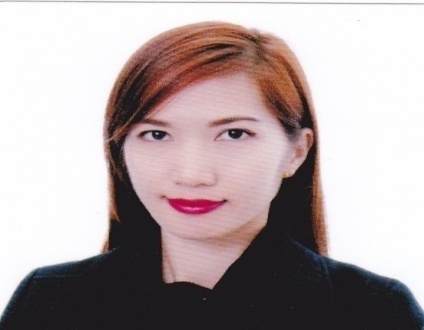 WORK EXPERIENCE:Present Company Name:	Al Ghalia Company				Fatto A Mano - Italian RestaurantPosition:			Receptionist/HostessAddress:			Al Seef BahrainDate:				November 27, 2015- March 15, 2017Duties and Responsibilities:As a Hostess I am responsible of monitoring the open dining sections of the restaurant for empty and clean tables, estimating wait times for guests, monitoring guest waiting lists and ensuring that the needs of guests are met while they are waiting.Answering the telephone, booking and reservations and moving tables together to accommodate large families, groups and or parties.Present menus and knowledge of the product. Ensuring the quantity of menus is sufficient to cater to the number of guests. Responsible to check menus clean and not torn.Manage event related work including setting up of tables and maintaining both exterior and interior of the restaurant.Need to be able to monitor the table rotation and make sure that each member of the wait staff gets a fair amount of table without giving them to many all at once.Cooperates with the manager, supervisor and server especially in  an event and other functions.Providing the guests proper information and suggestive selling promotions of the food and beverage.Bidding farewell and make sure that the guests are happy as they walk out from the door .Company Name:		Q’net Cyber CaféPosition:			Personal AssistantAddress: 			Bolinao, PangasinanDate:				October 2014 – October 2015Duties and Responsibilities:Greet and assists the guest with professional and friendly mannerDo the paper works and research.Monitors guests time and payment.Other function includes typing, encoding, printing,andxerox copying.Organizing and maintains the cleanliness of the shop.Company Name:		Amari Doha HotelPosition: 			Hostess/ F&B AttendantAddress:			Al Diwan St. Amari, Doha, HotelDate Employed: 		September 11, 2012- September 18, 2014 Duties and Responsibilities:Responsible for greeting the guests, receiving and seating them courteously.Bidding farewell to the guest and giving thanks with friendly manner.Updating the reservation book according to date, time, pax, guests requests and important details. Get transaction to front office regarding hotels daily occupancy, VVIP and VIP guests, and discounted guest through food and beverage.Encoding buffet tags labels, pastry tags and gift shop.Receiving telephone calls from room service, taking order and cashiering.Handling Micros and credit card machine.Responsible for guests needs in the restaurant and lead them to the correct table.Attending other catering services, cocktail function, birthday, wedding and business functions.Maintaining the hostess desk clean and organize.Company Name:		Dubai International HotelPosition:			Hostess/WaitressAddress:			P.O. Box 35566 Dubai Airport United Arab EmiratesDate Employed:		February 23, 2011- February 22, 2012 Duties and Responsibilities:Taking and posting orders in the Micros.Receiving telephone call and cashiering.Leading the guests in the smoking or non- smoking area.Reliever for hostess, promoting food,wine products, and other alcolohic beverages.Company Name:		Southern Fried Chicken and Fine Dine-In RestaurantPosition:			CashierAddress:			P.O. Box 34861 Dubai Internet CityDate Employed:		February 15, 2005- March 23, 2007 Duties and Responsibilities:In-charge in cashieringTaking telephone calls order and drive thruLeading kids party as a hosts.Maintaining the cashier area clean and organizeFolding napkins Making inventory sales report after end of the shift.Company Name:		National Statistic Office (N.S.O.)	Position:		Research Service OfficerAddress:		Central Outlet, East Ave. Quezon CityDate Employed:		April 16, 2002- January 12, 2005 Duties and Responsibilities:Performs query in searching a record in the data base for converted and unconverted birth certificate.Handling inquiries, complaints on the result of negative certifications, wrong attachments & incomplete entries.Printing the documents and double checks accomplished application forms.Releases the documents, filing and sorting.Answering guest phone calls and handling fax machine.Company Name:		Steadfast Employment Resources and Incorporation	Position:		Office SecretaryAddress:		803 Enterprise Bldg. 524 San Quintin, Paredes St. Binondo ManilaDuties and Responsibilities:Performs encoding, typing documents.Answering phonecalls of the buyers.Selling materials and make transactions to industrial plants and construction company.Making date of schedule upon delivery of the items.Forwarding email to shipment vessel regarding and updating the schedule date of imported products upon delivery.Performs telemarketing Company Name:		JardineCaldbeck Philippines IncorporationPosition:		Sales StaffAddress:		222 Jardine Davies Bldg. Gil Puyat Makati CityDate Employed:		October 07, 2000- March 03, 2001Duties and Responsibilities:Promoting and up-selling imported beverage.Assures the correct labeling of the products and maintaining the shelf clean.Handles and making transaction to merchandizer upon delivery of the products.Making inventory report at the end of the day.Educational BackgroundCollege:			Eulogio, “Amang” Rodriguez Institute of  Science and TechnologyCourse:			Bachelor of Science in Business Administration major in ManagementYear:			June 1996- March 21, 2000High School:			Cape Bolinao High SchoolYear:			June 1992- April 7, 1996TRAINING ATTENDEDLevel 2 Award Food and Safety	 May 12, 2014 - Doha Amari HotelFront Office Services			October 15, 201 1  valid  until: October 15, 2018Republic of the Philippines Department of Labor and EmploymentMicrosoft Office And	Basic Computer Operations		October 14-26, 2013					OBC Learning AssessmententMontemayor St.Location: AlaminosPangasinan, PhilippinesIntegrated Course in Hotel and Restaurant	November 15-19, 2010	Location:	Le Misen Place Training Center for Hotel and Cruise Ship, 